ATTACHMENT M.1

PARTICIPANT INFORMATION Survey:Client Focus GroupenglishOMB Control No.: 0584-0604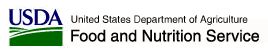 Expiration Date: 00/00/20XXClient Focus group: Participant information SURVEYParticipant’s Demographics1.	Are you male or female?FemaleMale2.	How old are you?	_____ years old3.	Are you Hispanic or Latino?YesNo4.	What is your race?	Mark all that apply.
American Indian or Alaska NativeAsianBlack, African AmericanNative Hawaiian or other Pacific IslanderWhite, CaucasianParticipant’s Education and Employment History5.	What is the highest level of education you have completed?Did not complete high schoolHigh school/GEDSome collegeAssociate’s degreeBachelor’s degreeMaster’s degree or above6.	Are you currently working?Yes, full-time (35 hours per week or more)Yes, part-time (1 to 35 hours per week)No7.	[If not currently working:] How long have you been unemployed?Never held a job or looked for work6 months or fewer7 months to 2 yearsMore than 2 years8.	Which of the following have made it difficult for you to find or keep work?	Mark all that apply.Limited EnglishDifficulty reading or writingHealth problems or disabilityAlcohol and/or drug useCriminal recordDon’t have transportationCaring for others (children, parents, other adult relative)Lacking needed job skillsNone of the above